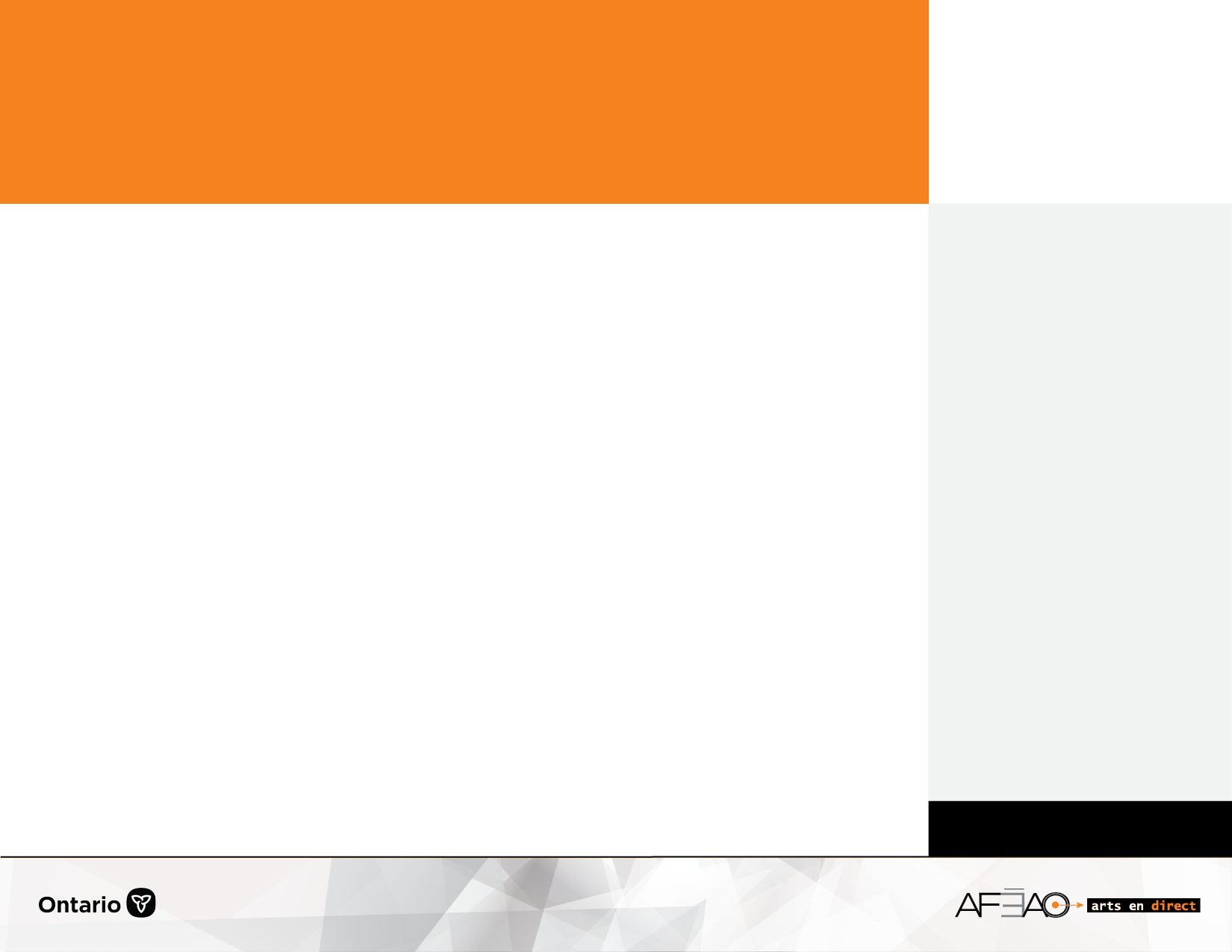 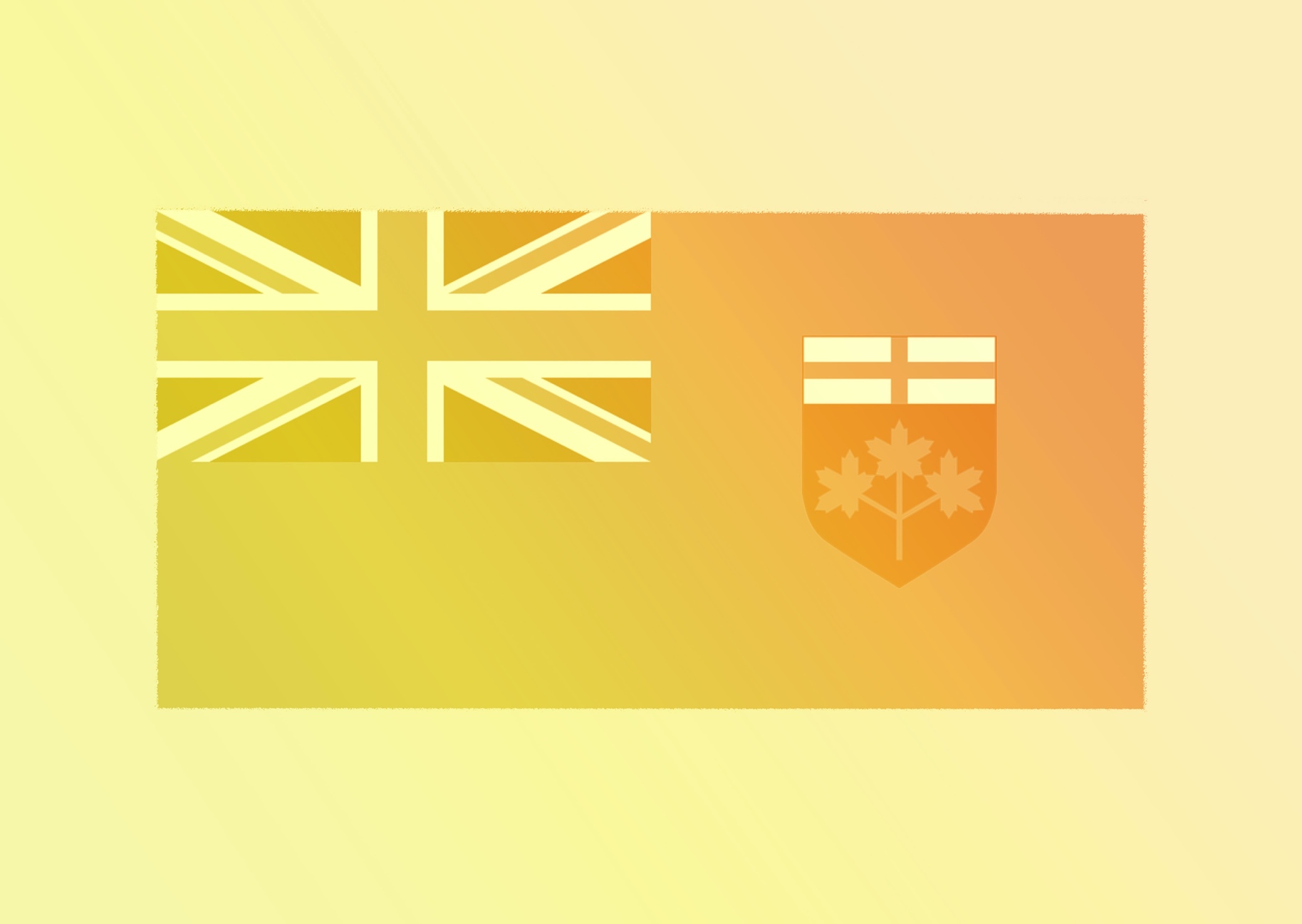 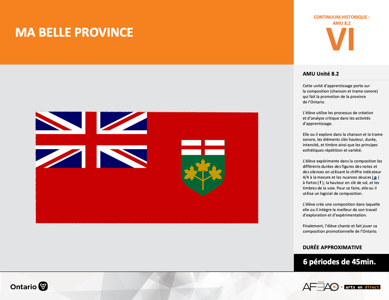 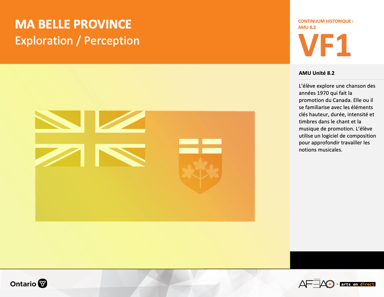 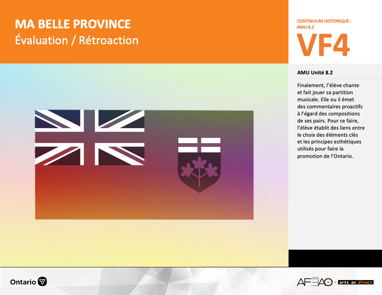 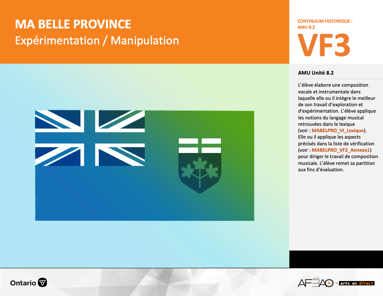 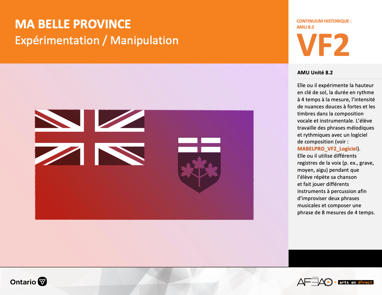 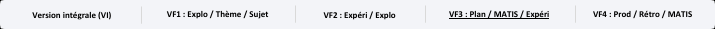 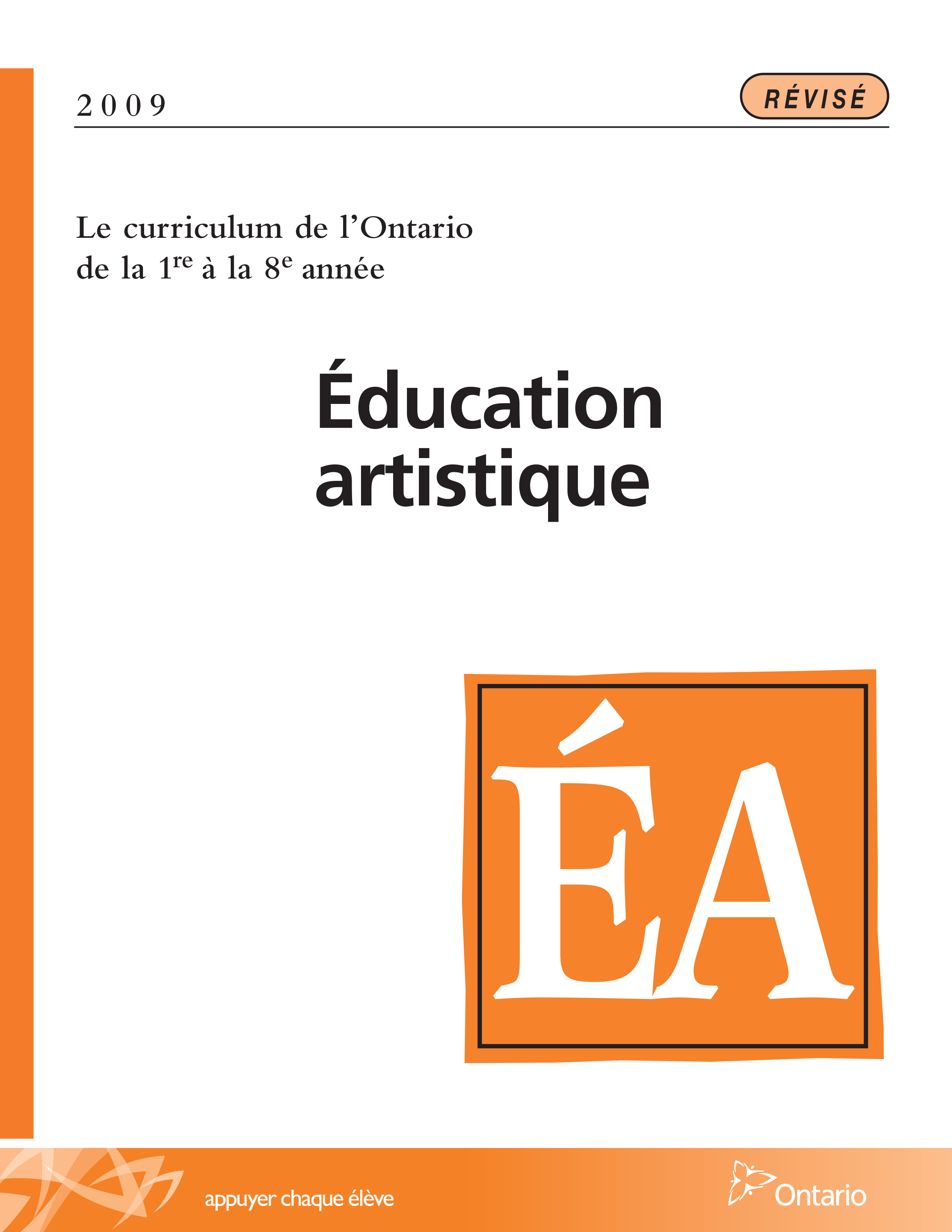 Table des matières Description Liste des attentes et contenusMusique - 8e annéeTableau des fondements théoriques à l’étudeMusique - 8e annéeDéroulementExploration / Perception DescriptionCette unité d’apprentissage porte sur la composition (chanson et trame sonore) qui fait la promotion de la province de l’Ontario. L’élève utilise les processus de création et d’analyse critique dans les activités d’apprentissage. Elle, il ou iel explore dans la chanson et la trame sonore, les éléments clés hauteur, durée, intensité, et timbre ainsi que les principes esthétiques répétition et variété. L’élève expérimente dans la composition les différents durées des figures des notes et des silences en utilisant le chiffre indicateur 4/4 à la mesure et les nuances douces ( p ) à fortes ( f ), 
la hauteur en clé de sol, et les timbres de la voix. Pour ce faire, elle, il ou iel utilise un logiciel de composition. L’élève crée une chanson et une composition dans laquelle elle, il ou iel intègre le meilleur de son travail d’exploration et d’expérimentation. Finalement, l’élève chante et fait 
jouer sa composition promotionnelle de l’Ontario.Description de chaque étape du déroulement VF (fragmentée) VF1 : Exploration / PerceptionL’élève explore une chanson des années 1970 qui fait la promotion du Canada. Elle, il ou iel se familiarise avec les éléments clés hauteur, durée, intensité et timbres dans le chant et la musique de promotion. L’élève utilise un logiciel de composition pour approfondir travailler les notions musicales.Liste des attentes et contenus À la fin de la 8e année, l’élève doit pouvoir :MUSIQUEAttente :D1. produire en jouant des compositions en appliquant les fondements à l’étude et en suivant le processus de création artistique. D2. communiquer son analyse et son appréciation de diverses œuvres musicales en utilisant les termes justes et le processus d’analyse critique. D3. expliquer la dimension sociale et culturelle de la musique ainsi que les fondements l’étude dans diverses œuvres musicales d’hier et d’aujourd’hui, provenant d’ici et d’ailleurs.CONTENUS D’APPRENTISSAGEPour satisfaire aux attentes, l’élève doit pouvoir :Production et expression D1.1 recourir au processus de création artistique pour réaliser diverses œuvres musicales. D1.2 créer des compositions musicales dans un but précis et pour une audition ciblée. D1.3 interpréter des compositions musicales contemporaines en suivant les techniques d’interprétations. D1.4 interpréter une variété de chansons provenant de différentes époques et cultures, à l’unisson, à deux voix, à trois voix ou a capella en démontrant une assurance et un contrôle des techniques vocales.Analyse et appréciationD2.1 recourir au processus d’analyse critique pour analyser et apprécier diverses œuvres (compositions) musicalesD2.2 analyser, à l’aide des fondements à l’étude, plusieurs œuvres musicales – les siennes, celles de ses pairs et celles de musiciennes et musiciens contemporains. D2.3 exprimer de différentes façons son appréciation d’œuvres musicales reflétant la culture d’un groupe ou d’une communauté.Connaissance et compréhensionD3.1 démontrer sa compréhension de la notation musicale traditionnelle en exécutant une partition. D3.2 reconnaître les caractéristiques de musiques contemporaines en dégageant le timbre de différents regroupements d’instruments 
et d’arrangements vocaux selon le genre de musique. D3.3 expliquer des facteurs culturels, géographiques, politiques et économiques qui peuvent influencer la création d’œuvres musicales. D3.4 comparer di ders indices socioculturels, y compris des référents culturels de la francophonie relevés dans les œuvres étudiées. Tableau des fondements théoriques à l’étudeMUSIQUE 
FONDEMENTS À L’ÉTUDE 8E ANNÉEDéroulementExploration / PerceptionPréambule générique à toutes les unités d’apprentissage AMU (voir MABELPRO_VI_Preunite).N.B. : Si vous pensez que les exemples à l’étude sont datés et qu’ils ne seront pas motivants pour les élèves, vous pouvez utiliser d’autres chansons.Matériel, outil, équipement Prévoyez utiliser des portables et tablettes afin d’écouter les chansons d’inspiration.Prévoyez utiliser un logiciel de composition (voir : MABELPRO_VF1_Logiciel).Enseignante / Enseignant Faites regarder la vidéo des Scarabés, Le coeur de mon pays, 1971 (voir : MABELPRO_VF1_Video1).Faites ressortir à l’écoute les aspects que les élèves doivent repérer et identifier : tempo (la vitesse est moyennement rapide);pulsation (comptée à 4 temps);instruments à percussion (caisse claire), à vent (flûte traversière), les cuivres (p. ex., trompette);voix humaines (femme, alto; enfants, aigues; hommes, baryton - ni grave ni aigu).Invitez quelques élèves à identifier les aspects de la chanson qu’elle, il ou iel trouve intéressants.Élève Écoute la chanson d’inspiration en relevant les aspects à l’étude.Identifie les aspects qui t’attirent et piquent ta curiosité.Enseignante / EnseignantFaites écouter une autre chanson d’inspiration, cette fois, d’Angèle Arsenault, Bonjour mon ami, How Are You My Friend, c. 1970 
(voir : MABELPRO_VF1_Video2).Faites ressortir à l’écoute les aspects que les élèves doivent repérer et identifier : tempo (vitesse moyennement rapide);pulsation (4 temps);intensité (volume moyennement fort à fort, mezzo forte à forte); instrument à corde (guitare acoustique);voix humaines (femme, alto).Élève Écoute la chanson en relevant les aspects à l’étude.Identifie les aspects qui t’attirent et piquent ta curiosité.Enseignante / EnseignantAnimez une discussion qui fait ressortir pourquoi des chansons à succès des années 1970 sont encore appréciées :rythme entraînant;paroles répétitives du refrain;imageries connues des Canadiens – description du pays – relief, paysage urbain et rural; valeurs des citoyennes et des citoyens.Ajoutez que le succès est à l’épreuve du temps, c’est la raison pour laquelle elles sont toujours actuelles. ÉlèvesContribue à la discussion.Enseignante / Enseignant :Séparez les élèves en duo (équipes de 2).Revoyez les notions du langage musical (voir : MABELPRO_V1_Lexique) et les faire identifier dans le logiciel de composition 
(voir : MABELPRO_VF1_Logiciel).DuréeLa pulsation est un battement régulier (p. ex., le battement d’une horloge ou les battements du cœur).Le tempo est la vitesse. Le rythme est un regroupement de valeur de notes.IntensitéMezzo forte (la musique est moyennement forte).Crescendo (la musique s’amplifie).Diminuendo (la musique diminue en intensité).TimbreLe son propre à chaque famille d’instruments (p. ex., famille des vents (flûte traversière); percussions (tam- tam, marimba, triangle; sons synthétisés - clavier qui imite et produit plusieurs timbres tels le tambour, violon, son de vagues).Principe esthétiqueRépétition (phrase musicale est répétée (p. ex, la séquence de notes et de rythmes en 8 mesures, les paroles, les intensités).Forme de représentation :Expliquez les musiques actuelles du XXIe siècle (p. ex., musique instrumentale et vocale d’annonces publicitaires).Invitez l’élève à explorer les attraits touristiques en Ontario (p. ex., Ottawa : édifices parlementaires fédéraux, Canal Rideau, Marché By; St. Albert : Fromagerie, Festival de la Curd;  Maxville : Highland Games; Sudbury : le musée  Science Nord; nombreux parc provinciaux; monuments et sites remarquables).Invitez l’élève à explorer et à improviser :hauteur de son;rythme; intensité;timbre; pour composer une chanson avec accompagnement, qui fait la promotion de l’Ontario.Élève Dresse une liste des villes et des villages qui ont des attraits touristiques en Ontario en faisant une recherche sur Internet dans le but de composer 
la chanson.Ouvre le logiciel (p. ex., Soundtrap, GarageBand, Finale) et donne au projet le titre Ma belle province.Explore les sons, rythmes, intensités et timbres (familles d’instruments variées) en lien avec la chanson.Enseignante / Enseignant Invitez les élèves à explorer 2 mesures avec différents instruments, rythmes et timbres.Invitez quelques élèves à jouer leur improvisation.Faites le lien entre les exercices d’exploration du timbre et le travail de composition demandé.Élève Explore les notions musicales à l’étude pour la composition de 2 mesures.Fait jouer les deux mesures de ta composition et explique en quoi elle est symbolique du thème Ma belle province.DOCUMENTS D’ACCOMPAGNEMENTMABELPRO_VI_FicheMABELPRO_VI_LigneMABELPRO_VI_LexiqueMABELPRO_VI_PreuniteMABELPRO_VF1_LogicielMABELPRO_VF1_Video1MABELPRO_VF1_Video2